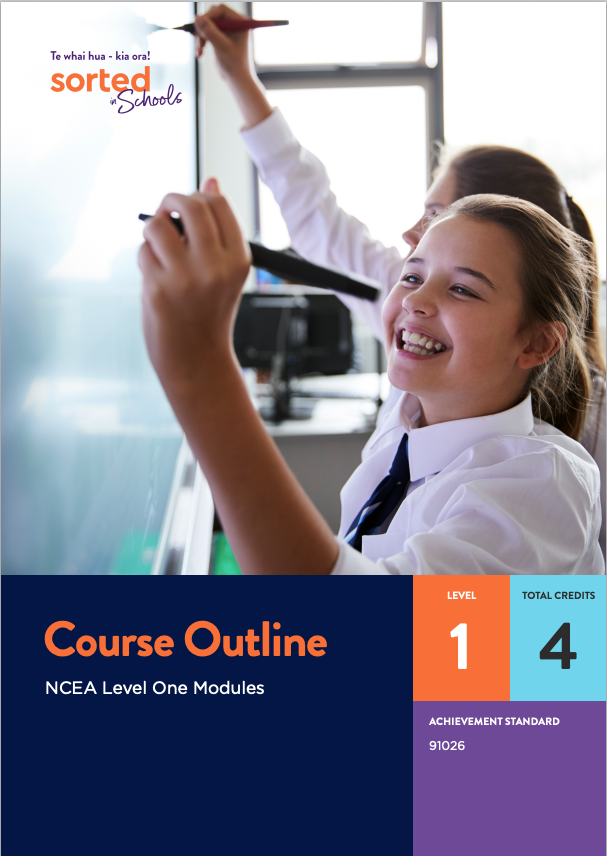 Course Outline - NCEA Level One ModulesThere is currently one Sorted in Schools NCEA Level One Achievement Standard module and four NCEA Level One Unit Standard modules:The time required to teach the module is provided as a guide only.The module is designed for students to be able to work independently or, preferably, with their peers. While not essential, it is expected that students will be able to access expertise from their teacher to support their learning and guide them through the assessments.As well as providing an opportunity for students to consolidate and apply skills covered in a mathematics course, the module can be used separately or combined with the Unit Standard learning materials to form a programme of learning or financial capability course. It should be noted however that as the Unit Standards learning materials do not enable numeracy credits, creating such a course would not be recognised by NZQA as a mathematics course.The Sorted in Schools NCEA Toolkit provides resources for a range of unit standard assessments. Sorted in Schools Unit Standard modules with particular relevance to the Money Matters module include:Credit and Debt (US28088 Demonstrate understanding of credit and debt on personal finances)Goal Getters (US28089 Demonstrate understanding of personal financial goal setting)Future Focus (US28090 Demonstrate knowledge of personal saving and investment options for given scenario(s))Funding Study (US28093 Describe financial responsibilities and consequences of tertiary study options).The student activities page of the Sorted in Schools website provides a wealth of resources related to managing money, achieving financial goals, saving and investing, credit and debt, and KiwiSaver. You and your students can find these resources and others by clicking on the relevant Theme and selecting from the dropdown menu. Searching by theme will highlight a range of videos, PowerPoint presentations, booklets, infographics and interactive activities that students can use to strengthen and extend their financial capabilities.Sorted in Schools resources that have particular relevance to this module are: Managing My Money Sorted bookletGoals Sorted bookletInvesting Sorted bookletDebt Sorted bookletKiwiSaver Sorted booklet. Module nameAchievement standardSorted ThemesKey learning contextsSuggested contact teaching timeMoney MattersAS91026 Apply numeric reasoning to solving problems4 creditsKiwiSaverDebtGoalsManaging my MoneyStarting work30 hrsCredit and DebtUS28088 Demonstrate understanding of credit and debt on personal finances3 creditsDebtHow debt can impact on personal finances, along with factors that contribute to debt being manageable or unmanageable25 hrsGoal GettersUS28089 Demonstrate understanding of personal financial goal setting3 creditsGoalsSavingsManaging my MoneyPersonal financial goal setting, including ways to monitor and maintain progress towards a goal25 hrsFuture Focus US28090 Demonstrate knowledge of personal saving and investment options for given scenario(s)4 creditsSavings InvestmentKiwiSaverExplores saving and investment options, including which options are the best match for a given situation30 hrsAges and StagesUS28087 Demonstrate understanding of the effect of life stages on personal income3 creditsRetirementInvestingSavingsKiwiSaverFactors specific to different stages that impact on personal financial income, such as lower rates of pay when you’re at school, changing living arrangements when you’re in the mid-career stage and stopping work when you retire25 hrs